ПОСТАНОВЛЕНИЕО выдаче разрешения на использование земельного участка Обществу с ограниченной ответственностью «Газпром трансгаз Нижний Новгород»На основании заявления Общества с ограниченной ответственностью «Газпром трансгаз Нижний Новгород» от 30 мая 2022 года № 68/634, в соответствии со статьями 39.33, 39.34, 39.35, 39.36 Земельного кодекса Российской Федерации, постановлением Правительства Российской Федерации от 3 декабря 2014 г. № 1300 «Об утверждении перечня видов объектов, размещение которых может осуществляться на землях или земельных участках, находящихся в государственной или муниципальной собственности, без предоставления земельных участков и установления сервитутов», постановлением Правительства Республики Марий Эл от 17 августа 2017 года № 345 «Об утверждении Положения о порядке и условиях размещения объектов, виды которых установлены Правительством Российской Федерации, на землях или земельных участках, находящихся в государственной собственности или муниципальной собственности, без предоставления земельных участков и установления сервитутов», руководствуясь п. 6.1 Положения об Администрации Моркинского муниципального района Республики Марий Эл, Администрация Моркинского муниципального района Республики Марий ЭлПОСТАНОВЛЯЕТ:1.	Разрешить Обществу с ограниченной ответственностью «Газпром трансгаз Нижний Новгород», ИНН 5260080007, OГPH 1025203016332, юридический адрес: 603000, Нижегородская область, г. Нижний Новгород, ул. Звездинка, д. 11, использование земельного участка, расположенного по адресу: Республика Марий Эл, Моркинский район, кадастровый квартал 12:13:0180103, цель использования: капитальный ремонт линейного объекта, согласно прилагаемой схеме границ земельного участка, срок использования указанного земельного участка с 19.05.2022 г. по 19.08.2022 г.2.	Земельный участок имеет ограничение в пределах зоны с особыми условиями использования территорий объектов «Линейное сооружение - магистральный газопровод Ямбург-Тула-1 (от км. 2185 до км. 2299)», «Линейное сооружение - магистральный газопровод Ямбург-Тула-2 (от км. 2182 до км. 2295,4)».В охранных зонах трубопроводов запрещается производить всякого рода действия, могущие нарушить нормальную эксплуатацию трубопроводов либо привести к их повреждению, в частности:1)	перемещать, засыпать и ломать опознавательные и сигнальные знаки, контрольно-измерительные пункты;2)	открывать люки, калитки и двери необслуживаемых усилительных пунктов кабельной связи, ограждений узлов линейной арматуры, станций катодной и дренажной защиты, линейных и смотровых колодцев и других линейных устройств, открывать и закрывать краны и задвижки, отключать или включать средства связи, энергоснабжения и телемеханики трубопроводов;3)	устраивать всякого рода свалки, выливать растворы кислот, солей и щелочей;4)	разрушать берегоукрепительные сооружения, водопропускные устройства, земляные и иные сооружения (устройства), предохраняющие трубопроводы от разрушения, а прилегающую территорию и окружающую местность - от аварийного разлива транспортируемой продукции;5)	бросать якоря, проходить с отданными якорями, цепями, лотами, волокушами и тралами, производить дноуглубительные и землечерпальные работы;6)	разводить огонь и размещать какие-либо открытые или закрытые источники огня.3.	Общество с ограниченной ответственностью «Газпром трансгаз Нижний Новгород» в случае, если использование земельного участка, на основании настоящего разрешения привело к порче либо уничтожению плодородного слоя почвы в границах земельного участка, обязано:-	 привести такие земли или земельные участки в состояние, пригодное для их использования в соответствии с разрешенным использованием;-	 выполнить необходимые работы по рекультивации таких земель или земельных участков.4.	 Довести до сведения Общества с ограниченной ответственностью «Газпром трансгаз Нижний Новгород», что возможно досрочное прекращение действия настоящего разрешения, в случае предоставления земельного участка, указанного в пункте 1 настоящего постановления, физическому или юридическому лицу.5.	Отделу по управлению муниципальным имуществом и земельными ресурсами Администрации Моркинского муниципального района Республики Марий Эл в недельный срок со дня предоставления физическому или юридическому лицу земельного участка, направить уведомление Обществу с ограниченной ответственностью «Газпром трансгаз Нижний Новгород», о предоставлении земельного участка таким лицам.6.	Контроль за исполнением настоящего постановления оставляю за собой.7.	 Настоящее постановление вступает в силу со дня его подписания.Глава Администрации					В.А.ПавловРОССИЙ ФЕДЕРАЦИЙ МАРИЙ ЭЛ РЕСПУБЛИКЫСЕ МОРКОМУНИЦИПАЛ РАЙОНЫН КОКЛАСОЛА ЯЛ КУНДЕМЫН АДМИНИСТРАЦИЙЖЕ___________________________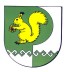 РОССИЙСКАЯ ФЕДЕРАЦИЯКОРКАТОВСКАЯ СЕЛЬСКАЯ АДМИНИСТРАЦИЯ МОРКИНСКОГО МУНИЦИПАЛЬНОГО РАЙОНА РЕСПУБЛИКИ МАРИЙ ЭЛ______________________________от 30 мая 2022 года№ 44